О проведении публичных слушаний по вопросу: «Проведение ежегодной актуализации схемы теплоснабжения Советского сельского поселения  Новокубанского района на период до 2030 года»В соответствии с Постановлением Правительства Российской Федерации от 22 февраля 2012 года №154 «О требованиях к схемам к теплоснабжения, порядку их разработки и утверждения» п о с т а н о в л я ю:1. Утвердить организационный комитет по проведению публичных слушаний по вопросу: «Проведение ежегодной актуализации схемы теплоснабжения Советского сельского поселения  Новокубанского района на период до 2030 года» согласно приложению.2. Назначить проведение публичных слушаний по вопросу: «Проведение ежегодной актуализации схемы теплоснабжения Советского сельского поселения  Новокубанского района на период до 2030 года» на 31 марта 2016 года в 10 - 00 мин.3. Организационному комитету подготовить заключение по результатам публичных слушаний и разместить его на официальном сайте администрации Советского сельского поселения Новокубанского района до 03 апреля 2016 года.   4. Контроль за исполнением настоящего постановления оставляю за собой.5. Постановление вступает в силу со дня его обнародования  и подлежит размещению на официальном сайте администрации Советского сельского поселения Новокубанского района.Глава Советского  сельского поселенияНовокубанского района                                                                   	В.А.Бичурин							Приложение							к постановлению администрации							Советского сельского поселения							Новокубанского района							от 22.03.2016 № 65Состав организационного комитета по проведению публичных слушаний по вопросу: «Проведение ежегодной актуализации схемы теплоснабжения Советского сельского поселения  Новокубанского района на период до 2030 года»1. Копылов Сергей Юрьевич	- главный специалист администрации Советского сельского поселения;2. Меснянкин Юрий Викторович	 - главный специалист администрации Советского сельского поселения;3. Крячок Руслан Олегович 	- ведущий специалист администрации  Советского сельского поселения;4. Конарева Людмила Петровна	 - ведущий специалист администрации Советского сельского поселения.Заместитель главыСоветского сельского поселенияНовокубанского района							 С.Ю.Копылов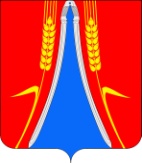 ПОСТАНОВЛЕНИЕПОСТАНОВЛЕНИЕ АДМИНИСТРАЦИИ СОВЕТСКОГО СЕЛЬСКОГО ПОСЕЛЕНИЯ НОВОКУБАНСКОГО РАЙОНА  АДМИНИСТРАЦИИ СОВЕТСКОГО СЕЛЬСКОГО ПОСЕЛЕНИЯ НОВОКУБАНСКОГО РАЙОНА от 22.03.2016   № 65ст. Советскаяст. Советская